Муниципальное бюджетное образовательное учреждениедополнительного образования«Красноуфимская районная детская школа искусств»Внеклассное мероприятие для учащихся РДШИ«Что такое хорошо и что такое плохо?»                      Педагог: Бородулина Ольга Семёновна2020 годВнеклассное мероприятие: «Что такое хорошо и что такое плохо?»Целевая аудитория: учащиеся 1-х, 2-х классов РДШИЦели:1. Просвещение учащихся с целью выработки собственных нравственных взглядов, суждений, оценок;2. Критическое осмысление и анализ собственных нравственных поступков, поступков сверстников и одноклассников;3. Развитие нравственных личностных качеств (доброта, желание помогать людям, умение признавать свои ошибки, отстаивать свою точку зрения и уважать чужую , и др.) Задачи мероприятия:-воспитание гражданской ответственности, правового самосознания, нравственности;-развивать умение рассуждать и критически мыслить;-воспитывать у детей ответственность за совершенные поступки.Оборудование:Пословица:
«Без добрых дел, нет доброго имени»На доске:
ПлохоХорошоХод классного часа.I. Вступительная часть.Педагог: С давних пор люди задумывались над вопросом: «Что такое хорошо и что такое плохо?» Не случайно из поколения в поколение передаётся народная мудрость через пословицы. Эпиграфом к сегодняшнему занятию стала пословица, которую вы видите на доске.  Ребята, как вы понимаете эту пословицу? (высказывания детей)II. Введение в тему.Педагог: Молодцы, ребята! Я вижу, что вы понимаете, что такое быть добрым человеком. И сегодня на нашем мероприятии будем говорить на тему «Что такое хорошо и что такое плохо?»1 Василиса Ж.:Если с другом разделил
Ты свои конфеты -
Хорошо ты поступил,
Каждый скажет это.2 Илья Р.:Ты узнал чужой секрет
И разнёс сейчас же,
Это плохо, хуже нет,
Это подло даже!3 Василиса С.:Если подал ты при всех
Девочке пальтишко,
Ты – культурный человек,
Мировой мальчишка!4 Даша Ф.:Если ты, как дикий зверь,
Сразу лезешь драться,
Недостоин ты, поверь,
Человеком зваться!5 Василиса Ж.:Если ты пригрел кота,
Кормишь птичек в стужу,
Это - просто красота,
Только так и нужно!6 Настя П.:Ты подбил собаке глаз,
Бросил кошку в лужу.
Будь уверен, в сорок раз
Ты собаки хуже.7 Маша Я.:Уважай людей вокруг,
Старших, младших тоже,
И тогда тебя, мой друг,
Назовут хорошим.Педагог: Большое спасибо ребята! III. Актуализация ранее полученных знаний.Педагог: Ребята, перед Вами на доске написаны два ключевых слова как вы их понимаете мы сейчас проверим:Плохо                          Хорошо
Перед вами несколько картинок с изображениями, хороших и плохих поступков и качеств человека мне нужны  смельчаки которые подберут к данным понятиям соответствующие картинки.Педагог: Какие поступки и качества вы отнесли к хорошим? (Ребята дают ответы с обоснованием своего мнения. Например, хорошо, когда ты помогаешь маме, хорошо, когда много друзей, когда они могут помочь тебе, хорошо, когда ты помогаешь птицам зимой, (смастерил кормушку); хорошо, когда ты можешь помочь стареньким и беспомощным и т.д).Педагог: Какие поступки и качества вы отнесли к плохим? (Ребята дают ответы с обоснованием своего мнения. Например, плохо, когда ты жадничаешь, тогда тебя никто не любит; плохо, когда ты не можешь содержать свои вещи в порядке и всегда грязный; плохо, когда ты обижаешь слабых).IV. Беседа о вежливости и воспитанности.
Педагог: Ребята, как вы думаете быть вежливым и воспитанным человеком – это «хорошо» или «плохо»?Педагог: Какого человека можно считать вежливым?Ответы детей:Педагог: Как стать вежливым человеком?Ответы детей:
Педагог: А сейчас поиграем. Я буду назвать слово, если оно к вам относится, то вы хлопаете один раз, если нет, то сидите тихо. (Во время игры поясняется смысл некоторых слов)
Умные, глупые, злые, добрые, красивые, дружелюбные, жадные, заносчивые, правдивые, хитрые, вруны, отзывчивые, грубые, ласковые, ябеды, насмешники, непоседы. V. Обобщение понятий «права» и «обязанность».Педагог: Ребята, скажите, как называется наша страна?Ответы детей:Педагог: Человек живет в государстве, которое устанавливает обязательные для всех законы. Например: есть закон об образовании, закон о правах ребенка и многие другие. Все они основаны на главном законе страны – ее конституции.КонституцияОсновной закон государстваУтверждает права и свободы человека, мир и согласиеВселяет в людей веру в добро и справедливостьСтремится обеспечить благополучие и процветание РоссииПедагог: Скажите, пожалуйста, кто знает, что такое право?Право - это условия для учёбы, работы, жизни, которое государство даёт человеку.Где права, там и обязанности. Педагог: Что значит - обязанности?Обязанность - это требования к поведению и отношению (к учёбе, к работе, к людям), которое человек должен выполнять.Педагог: В каком школьном документе описаны права и обязанности учащихся? (устав школ)Давайте вспомним основные права и обязанности учеников в школе.Как вы думаете, права - отдельно, обязанности - отдельно?(Права и обязанности тесно связаны. Нарушить право - нарушить порядок. Нарушить порядок - нарушить обязанности)Педагог: Скажите, а кто, прежде всего, проявляет беспокойство о вас, пытается уберечь от неприятностей, создать все необходимые для вашего развития условия, защитить ваши интересы и права? Конечно, ваши родители, семья, учителяСамая маленькая форма государства - это семья, в ней, так же, как и в государстве, человек имеет свои права и обязанности.(Вывешиваются на доске)Права ребёнкаправо на жизньправо свободно выражать свои взгляды и мненияправо на образованиеправо жить с родителямиправо на защиту от насилияОбязанности ребёнкахорошо учитьсяпомогать по домузаботиться о старшихстараться самому обслуживать себязаботиться о младшихне обсуждать поступки родителей с постороннимиПсихогимнастика "Выйти к свету"Педагог: А сейчас займите удобное положение расслабьтесь и представьте, что попали в тёмное, холодное подземелье. Тебе тяжело дышать, не хватает воздуха. В подземелье одиноко, неуютно. Тебе хочется скорее выйти отсюда. Ты идёшь по длинному тоннелю, которому не видно конца. И вдруг вдали мелькнул какой - то свет. Это луч солнца проник в подземелье. Ты быстро побежал к свету, раскидал камни, и вдруг яркое, лучистое солнце хлынуло на тебя своим светом. Тёплый ветер стал трепать твои волосы. Ты вдохнул свежий воздух, радостью наполнилась твоя грудь. И ты почувствовал себя свободным и счастливым.Педагог: Ребята, что вы чувствовали, когда представляли себя в тёмном подземелье? (Ответ детей: Было страшно.)Педагог: Такие чувства испытывает человек, когда совершает плохие поступки. На душе у него так же темно, неуютно, беспокойно.Педагог: А какие чувства испытали, когда представили, что вышли на свет? (Ответ детей: Наступило облегчение, радость.)Педагог:Такие чувства испытывает человек, когда живёт по мудрым законам жизни. На душе у него светло, спокойно, радостно.VI. Выступление инспектора по делам несовершеннолетних.Педагог: Сегодня на наше мероприятия я пригласила Дарью Сергеевну Полежаеву -  инспектора по делам несовершеннолетних. В своей работе она часто встречается с такими детьми, которые нарушают права и обязанности. Она расскажет, почему среди детей встречаются такие люди, которые совершают плохие поступки, нарушают законы жизни. (Выступление инспектора).VII. Подведение итогов.Педагог: Ребята, как же мы ответим на вопрос, что такое хорошо и что такое плохо? Ответы детей:Педагог: Хорошо, когда человек совершает хорошие поступки, приносящие радость ему и окружающим.Плохо, когда своими поступками человек огорчает других и себя.(показ презентации стихотворения В.Маяковского «Что такое хорошо и что такое плохо»)Педагог: Ребята, какой вывод можно сделать после нашего мероприятия?Все вместе: «Будем делать хорошо и не будем плохо!»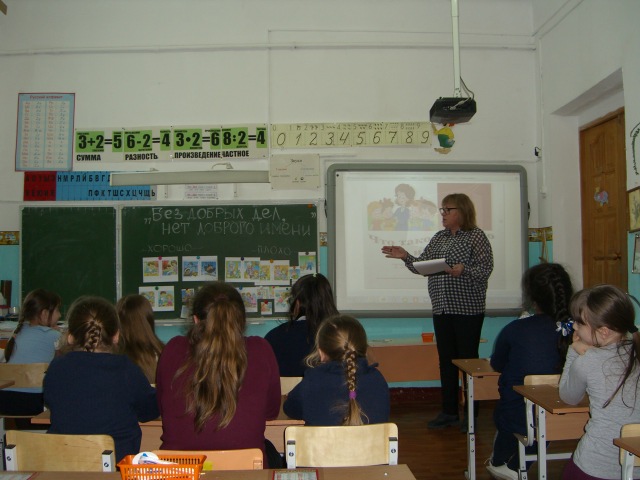 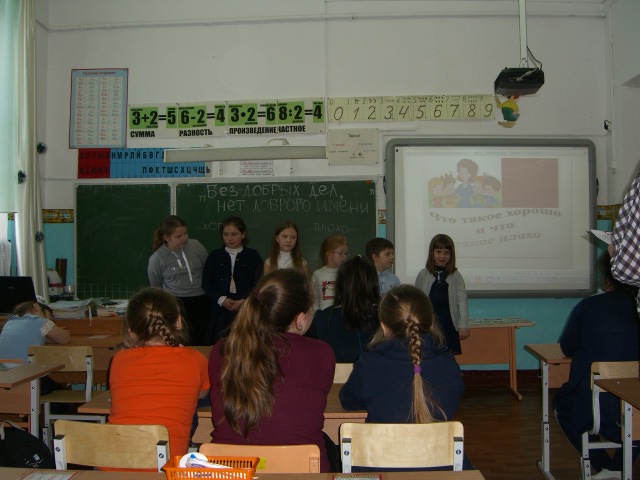 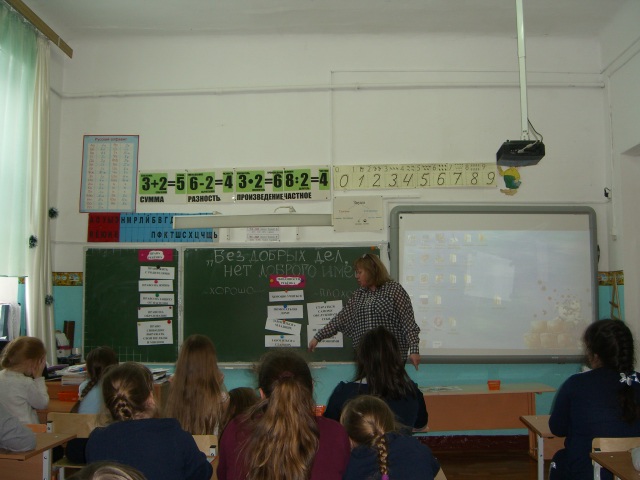 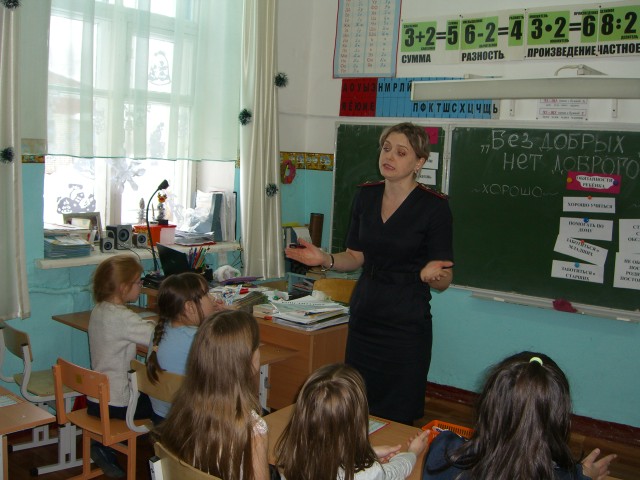 